00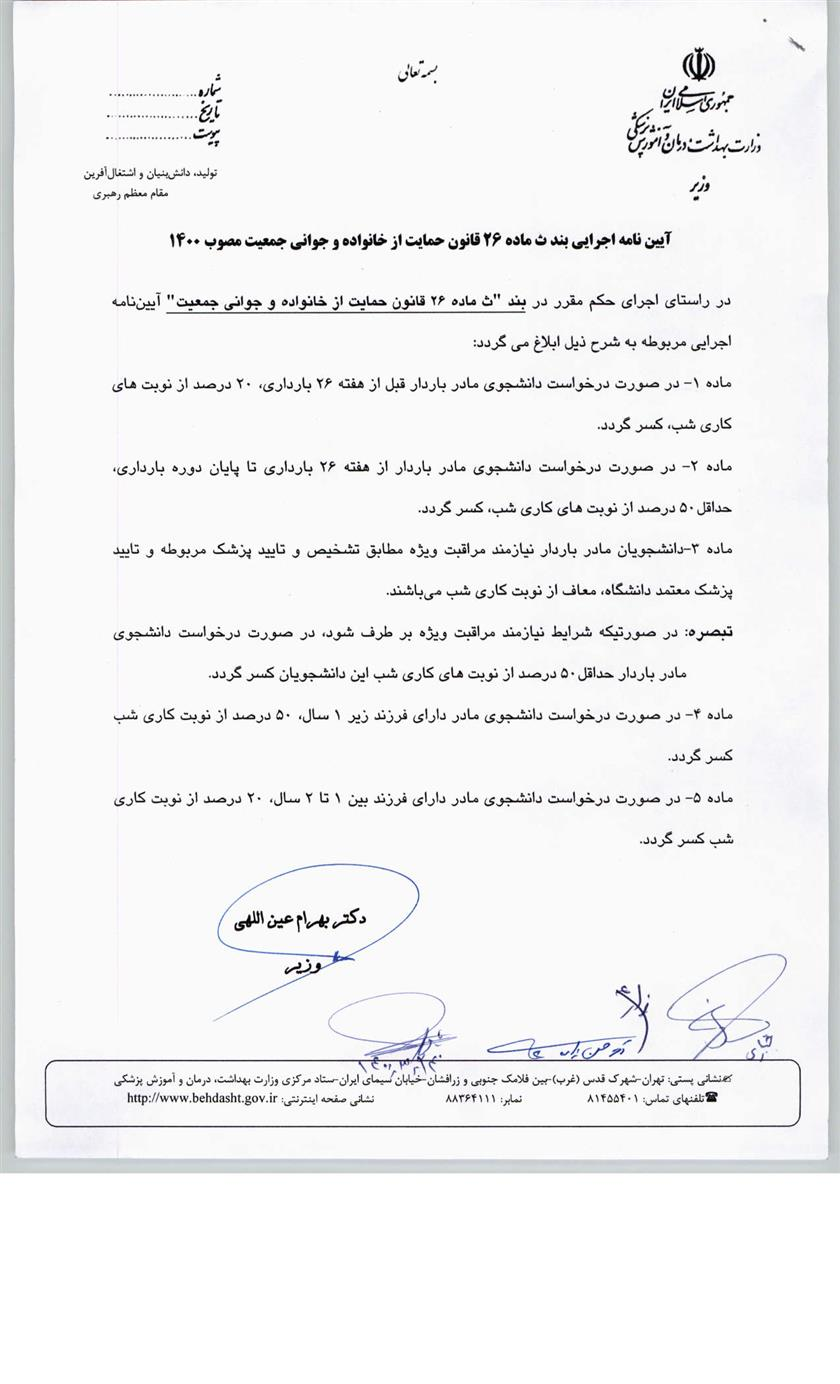 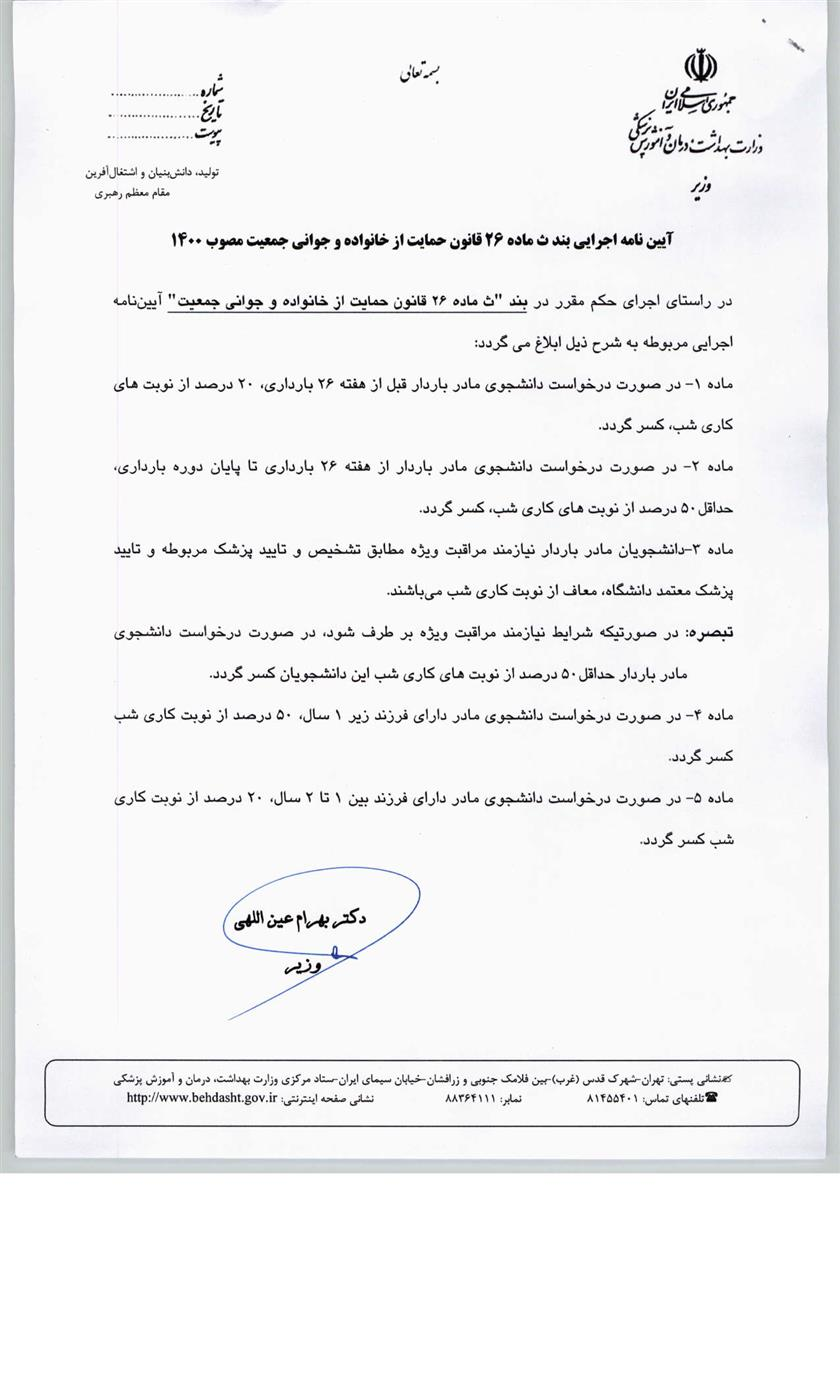 